PITANJA – Kartezijev koordinatni sustav Što predstavlja jedinični dio kvadratne mreže? Kome istovremeno pripada taj jedinični dio? Ako brojeve pridružimo stupcima i retcima kvadratne mreže, koliko će brojeva biti pridruženo svakom polju? Je li svejedno kojim ćemo redoslijedom navoditi brojeve pridružene svakom polju kvadratne mreže? Kako zovemo par brojeva u čijem je navođenju važan njihov poredak? Kada za dva uređena para kažemo da su jednaka? Kojem prostoru pripada kvadratna mreža? Možemo li cijelu ravninu prikazati kao beskonačnu kvadratnu mrežu? Kako smo nazvali takvu ravninu? Opišite koordinatni sustav. Što su kvadranti? U kakvom su odnosu kvadrant i vrijednosti koordinata točaka koje mu pripadaju? 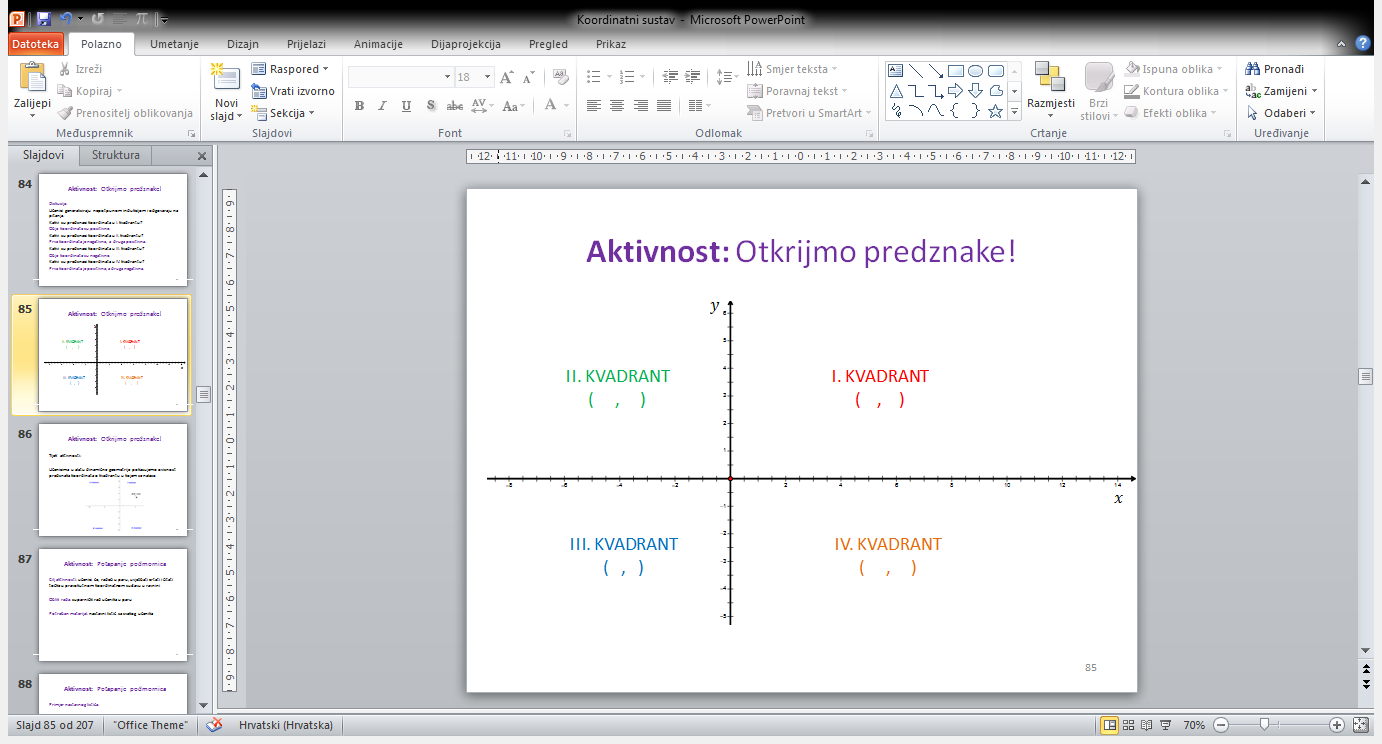 Koja koordinata iznosi 0, ako točka pripada osi apscisa? Koja koordinata iznosi 0, ako točka pripada osi ordinata? U kakvom su odnosu koordinatne osi? Pripadaju li koordinatne osi kvadrantima? Navedi pravilnost po kojoj određujemo udaljenost točaka na brojevnom pravcu. Navedi pravilnost po kojoj određujemo koordinate polovišta dužine zadane u koordinatnoj ravnini. 